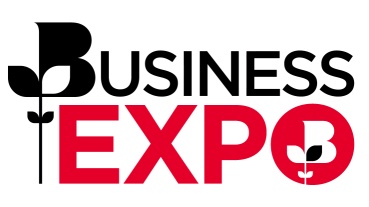 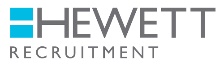 Chamber Business Expo in partnership with Hewett RecruitmentExhibitor Booking Form - Thursday 7 March 2024
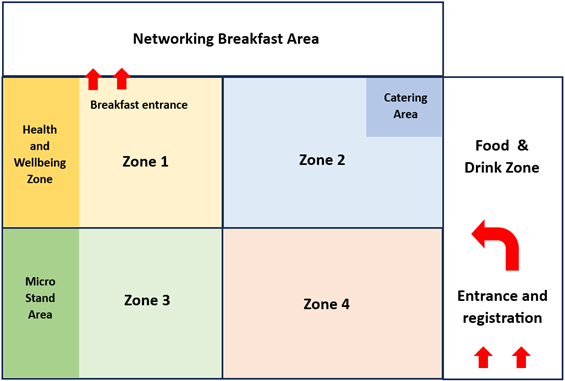 Admission:
Tickets are issued, and visitors admitted on the understanding that no canvassing is allowed by non-exhibitors. Visitors suspected of canvassing in contravention of this rule will be asked to leave. This policy is in place to support the exhibitors that have supported this event by purchasing a stand and making the event possible.Booking Information: Each exhibitor is required to send a copy of this booking form and of their valid public liability insurance with a minimum £1 million cover to events@hwchamber.co.ukEach exhibitor is required to complete and return a risk assessment and health & safety questionnaire, a template for which will be provided by the Chamber.If you wish to showcase a vehicle at the event inside the hall, please speak to the Chamber Events Team.Exhibitors can sell products and services at this event.The Chamber are not responsible for any loss or damage caused to any property on an exhibition stand.   Payment Options:Payment for the Exhibition must be made no later than Thursday 8th February 2024 using one of the following methods:Payment by Credit or Debit Card Please call the Finance Team on 01905 673600 to make payment by credit or debit card.Payment by Automated Bank Payment Please call the Finance Team on 01905 673600 to be given an order number to quote with the payment.  Herefordshire and Worcestershire Chamber of Commerce Bank Details: Sort code: 40-47-17  Account number: 12544415. Payment by Cheque Please make your cheque payable to ‘Herefordshire & Worcestershire Chamber of Commerce’, then return together with your completed form.Cancellations:Please note that cancellation requests must be received in writing by Thursday 8th February 2024 to eligible for a refund.  Data Protection Notice:Herefordshire and Worcestershire Chamber of Commerce [the Chamber] is registered under the Data Protection Act 1998 and takes the processing of your personal data very seriously. Please take your time to read this notice so that you are fully aware of what you are consenting to. Please contact us if you are unsure about any part of this notice by telephone 01905 673600 or e-mail enquiries@hwchamber.co.uk. The Chamber’s Data Protection Officer can be contacted at the registered address stated on this form. The Chamber’s privacy policy can be viewed on the Chamber website at www.hwchamber.co.uk.Photos/videos will be taken throughout this event for future promotional materials.  Please tick if you do not wish to be seen in any photos/videosDECLARATIONI, the undersigned, have completed this form to the best of my knowledge and ability and confirm the information supplied is accurate at the date of completion. I hereby make an application to exhibit at the Chamber Business Expo. I have completed the ‘booking details’ section of the form and understand that payment is due by 4.00pm on Thursday 8th February 2024I understand that cancellation requests must be received by Thursday 8th February 2024 in order to be eligible for a refund and that cancellations received after this time, or non-payment of the fee by the due date, will still result in the full amount being owed.I have enclosed a copy of my company’s Public Liability Insurance certificate and understand that I will not be able to exhibit without this.The Chamber is responsible for the protection of all personal data supplied on this form. I understand and consent that the data here supplied will be held on the Chamber’s database and will be used to promote exhibitors at the Chamber Business Expo via the Chamber’s website and other event publicity.Signature...................................................................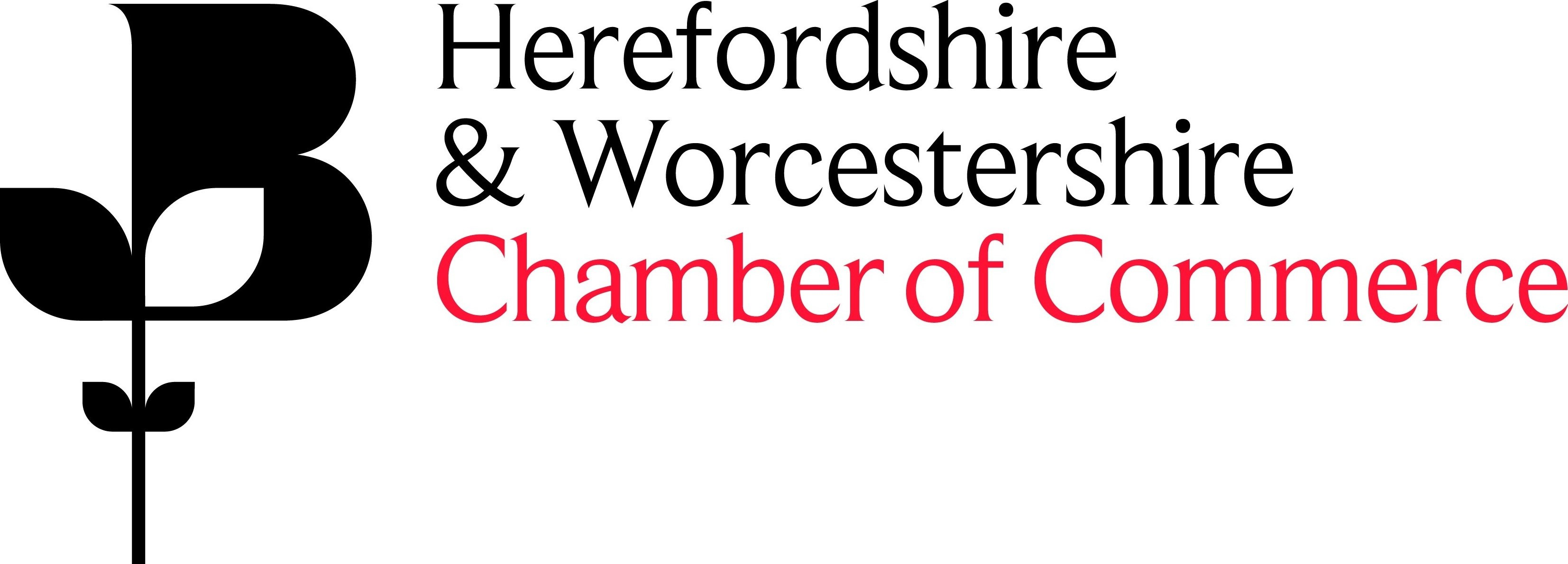 Name......................................................................... Position.....................................................................Date...........................................................................HEREFORDSHIRE AND WORCESTERSHIRE CHAMBER OF COMMERCE IS A COMPANY REGISTERED IN ENGLAND UNDER NUMBER 2531345.  REGISTERED ADDRESS; SEVERN HOUSE, PRESCOTT DRIVE, WARNDON BUSINESS PARK, WORCESTER WR4 9NEName of Company:
(This will be the name displayed on the floorplan & name board)Booking Contact Name (This is the person who will receive all event communication)Company Address:Company Telephone:Company Website:Email Address:Nature of Business:Expiry date of Public Liability Insurance, a copy of which should be enclosed with the application: Expiry date of Public Liability Insurance, a copy of which should be enclosed with the application: Stand Booking Details:Cost for MembersCost for Non-MembersQuantityTotal CostMicro Exhibition Stand 1x1m (NEW) includes: 
Free-standing panel with half height printed graphic, 1 networking breakfast place, poseur table, free refreshments, company name listed in event programme and on website & name badge for each member of your team.£189.00+VAT£289.00+VATSingle Exhibition Stand 2x2m includes:
Shell-scheme structure, printed name board, 1 networking breakfast place, 6ft trestle table, free refreshments, company name listed in event programme and on website & name badge for each member of your team.
£239.00+VAT£339.00+VATDouble Exhibition Stand 4x2m includes:
Shell-scheme structure, printed name board, 2 networking breakfast places, 6ft trestle table, free refreshments, company name listed in event programme and on website & name badge for each member of your team.£449.00+VAT£549.00+VATGuaranteed corner stand position 
This is an add on to the stand options and not available on Micro Stands£25.00+VAT£45.00+VATElectricity on stand (Per socket)
Not available on Micro Stand£25.00+VAT£45.00+VATAdditional Networking Breakfasts (Per place)£15.00+VAT£20.00+VATHire of Tablecloth (Per cloth)£12.50+VAT£15.00+VATName and email address of free breakfast attendee: Name and email address of any additional breakfast attendees:Zone & Location: There are different locations to choose from in the exhibition hall, please complete your preference as below. Please note this is on a first come first served basis and is not a 100% guarantee. All Micro stands will be in Zone 3 and the Food and Drink Zone is for producers only. Zone & Location: There are different locations to choose from in the exhibition hall, please complete your preference as below. Please note this is on a first come first served basis and is not a 100% guarantee. All Micro stands will be in Zone 3 and the Food and Drink Zone is for producers only. Choose your preferred zone in the hall: 